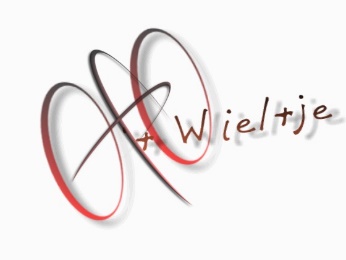 Nieuwsbrief ‘t Wieltje 30 augustus 2022 Braderie in Kortenberg op 25 september 2022Op zondag 25 september e.k. gaat de jaarlijkse Braderie weer door in Kortenberg langs de Leuvensesteenweg, die uiteraard verkeersvrij zal zijn op die dag. Alles start om 10 uur ‘s morgens en duurt tot 18u. ’t Wieltje zal ook aanwezig zijn met een stand in de nabijheid van de Snooker met flyers, onze kledij en waarschijnlijk (wordt bevestigd) ook met een attractie om de mensen een klein beetje aan sport te laten doen met een kleine prijs voor de winnaar. Uiteraard zijn we op zoek naar een aantal vrijwilligers om mee te helpen onder het motto “hoe meer zielen hoe meer vreugd en hoe lichter het werk”.Wel willen we vragen om ook bovenkledij van ’t Wieltje te dragen op de stand. In functie van het weer kan dat van een shirt met korte mouwen tot een warme vest gaan;Je kan je best aanmelden via mail bij Frank Wils (frank.wils@astrazeneca.com) met vermelding van de uren die je zou kunnen komen. Bij voorbaat hartelijk dank voor de medewerking.Let op: de Snooker zal die zondag enkel een terras aan de voorkant hebben en dus niet achteraan. Fietsweek Portugal Algarve van 4 tot en met 11 oktober 2022Dit jaar kunnen we met enige opluchting bevestigen dat de Fietsweek in de Algarve eindelijk door kan gaan en wel van dinsdag 4 tot en met dinsdag 11 oktober.Op 4 oktober vertrekken we met 24 enthousiaste deelnemers naar Zuid Portugal.We mikken op 3 groepen:De sportivo’s die rustige tochten ondernemen aan een gezapig tempo (19 à 20 km/u en rond de 50 km fietsen – dagelijks overeen te komen met de begeleider;De Wielertoeristen die wat langere tochten ondernemen aan een iets hoger tempo (+/- 22 km/u en afstanden tussen de 70 en 100 km) – dagelijks overeen te komen met de begeleider;De Tempo’s die gaan voor 90 à 110 km en mikken op een gemiddelde van 25 km/u; ook dagelijks af te spreken met de begeleider;Alle deelnemers ontvangen aanvang september van de Toerist Biking nog een uitgebreide informatiemail met daarin:Praktische info: vluchtgegevens, laden fietsen, transfers, bagage;Fietsprogramma;Foto link;Vergeet ook niet dat je 1 maand op voorhand het saldo van de reiskosten dient te storten aan de Toerist Biking.Clubdiner op 18 november 2022We zijn er vroeg bij maar ook dit jaar wordt het supergezellige Clubdiner opnieuw georganiseerd in de Venkel en wel op vrijdagavond 18 november om 19 uur.Noteer die datum alvast met stip in je agenda en de details volgen in de Nieuwsbrief van oktober.Met sportieve groeten,Het bestuur 